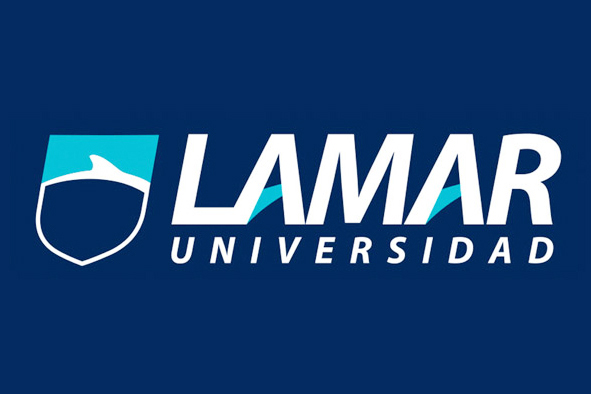 Lengua Extranjera IVNorma Elizabeth Barajas RománOscar de Jesús Nieto Macias4 BWilliam:Last weekend Bobby went to the bar with us and it was crazy because the guy started drinking beer in considerable sizes so much was the beer that I took that he started to vomit all over the bar floor and we had to take him to his house because He could not handle the drunkenness that was pitiful when we saw that he could hardly open his eyes of the drunk that was.Peter: 
Wait a second, you just said the last weekend Bobby went to the bar with us and it was crazy because the guy started drinking beer in considerable sizes so much was the beer that I took that he started to vomit all over the bar floor and we had to take him to his house because He could not handle the drunkenness that was pitiful when we saw that he could hardly open his eyes of the drunk that was.William:
If that's what I said but the best part of all this was what happened after arriving at his house when we entered his house there was a huge party that even the music is heard across the street Bobby was surprised when he saw the Party that was organized at home without his permission at first thought it was a dream but after a while began to scream outside my house and everyone ran out.Peter: 
You said but the best part of all this was what happened after arriving at his house when we went to his house there was a huge party that even the music is heard across the street Bobby was surprised when he saw the party that was organized In his house without his permission at first I thought it was a dream but after a while he started to scream outside my house and everyone ran out.William:
Oh Man you should have been there to see it.Peter:Yes I think so.